Earth/Environmental Science Review Packet			       		    Name: I. Astronomy Unit Matching. Explain the Earth’s role as a body in space. 1. 	 Rotation2. 	 Revolution3. 	 Precession4. 	 Nutation5.  	 Barycenter Fill in the blanks using the terms below. (star, galaxies, universe, satellite planet, solar systems)The 					 is made of 					 which are made of many  			     				. Earth is a 				                                                                  belonging to one particular 				.       c.  Circle the correct word in the parentheses after the each blank. The universe is 					 (expanding or contracting) after the Big Bang. This is thought to be true because the 				 (Doppler or Coriolus) Effect shows stars that have a 				 (red or blue) shift, indicating that they are moving away from Earth. True or False.  	 Kepler discovered that the path of each planet around the sun is an ellipse. 	 The universe is made of galaxies, galaxies contain stars, stars may have planetary systems.  	 Kepler’s 1st Law states that the line joining the planet to the Sun sweeps out equal areas in equal times as the planet travels around the ellipse.  	 Kepler’s 1st Law states that the orbit of the planets are ellipses, with the Sun at one focus of the ellipse. Fill in “tide” or “season” for the chartDescribe Earth’s shape. 				   				. What causes the shape of Earth? 										What is our main source of electromagnetic energy? 							True or False. Energy produced by the Sun is transferred to earth by radiation. 			Explain Nuclear Fusion. 																									Explain Nuclear Fission. 																									What is photosynthesis? 																									Explain how the suns energy moves through the food chain. 																																																														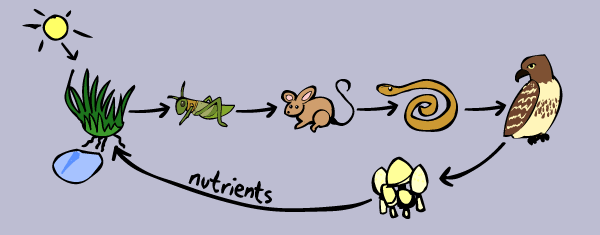 II. Lithosphere Unit Match each of the rock types with how they form. Explain the theory of plate tectonics using the following vocab:  																																															All of the following support Alfred Wegner’s Theory of Continental Drift, except	. The continents seemed to fit together like pieces of a puzzle.There are similar fossils on different continents.Mountain ranges on different continents lined upMagnetic reversals at ocean ridgesUse the word bank below to complete the sentences. Seismograph			Sea-floor spreading		Earthquakes 		Melt
P-waves			Oceanic-oceanic		Trench			S-waves
Epicenter			Continental-continental		New oceanic crust forms at divergent boundaries where 					  occurs. An earthquakes 				 occurs directly above the focus. Mountains form at 					 convergent boundaries.Volcanic islands form at 					  convergent boundaries where the more dense oceanic plate subducts under the less dense plate which also forms 			            .Magma forms when rocks from the upper crust and mantle 					. A 					 is the instrument that records earthquake waves.  				 shake particles at a right angle to the direction of travel and 		
change a materials volume by expansion and compression. Predictions are made on the assumption that 				 are repetitive (they occur on the same fault lines). Matching Plate  Boundaries 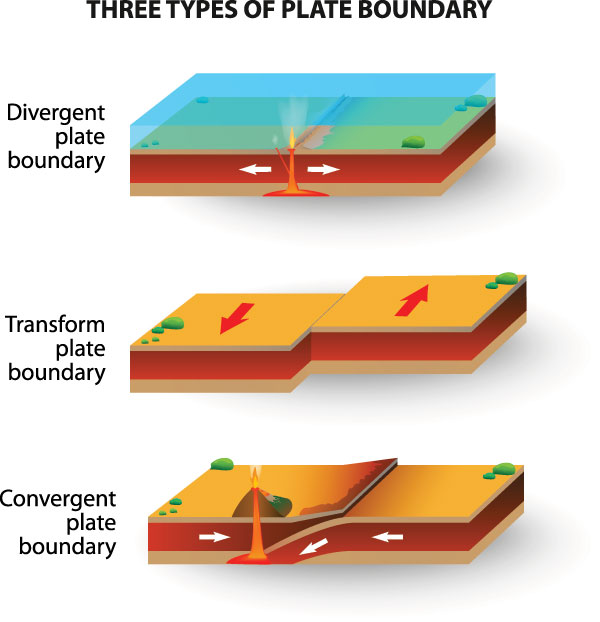   In the chart below compare and contrast magma and lavaMost of the active volcanoes on Earth are located in a belt known as the 		.Ring of Lava				C. East African Rift ValleyRing of Fire				D. Circum-Atlantic Belt What is the minimal number of seismic stations needed to determine the location of an Earthquake’s epicenter?One					C. ThreeTwo					D. FourThe particles ejected in volcanic eruptions are called 		. Calderas				C. Volcanic stocksLoccoliths				D. Pyroclastic materialWhich of the following factors helps determine whether a volcanic eruption will be violent or relatively quiet?Amount of dissolved gases in the magmaTemperature of the magmaComposition of the magmaAll of the above Geologic History of NC and the Southeastern United States. (http://www.ncpedia.org/geology)Earthquake Faults Compression Strain 				6. Strike-slip Fault 				 Shearing Strain 					7. Forms Mountains				 Tension Strain					8. Forms Rift Valleys 				 Normal Fault					9. Forms Fault Zones 			 Reverse Fault					10. Hanging wall moves down		Types of Volcanoes 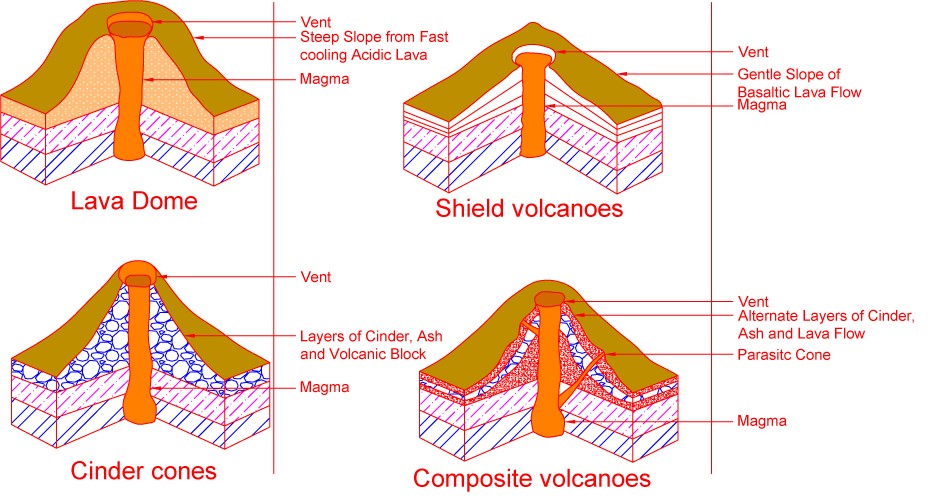 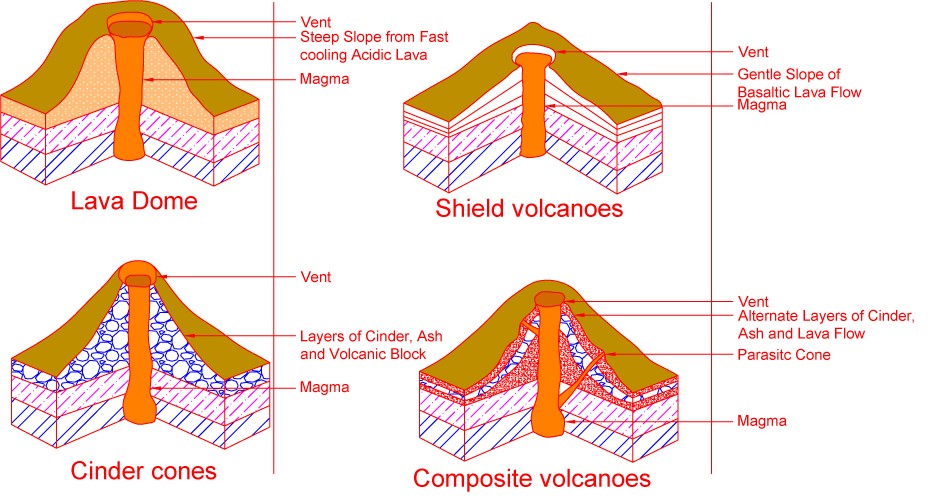 Human Influences on the Lithosphere- define each of the terms below and match them with one or more of the following human activities; mining, deforestation, agriculture, overgrazing, urbanization  Soil Erosion- 																																						Desertification- 																																					Nutrient Depletion- 																																					Global Warming- 																																					Heat Islands- 																																						III. Hydrosphere Unit Explain how water is an energy agent. Explain how warm and cold currents cycle throughout the ocean using the following terms; density, temperature, wind, gyre, equator, north pole, and rotation Explain how coastal cities are warmer than inland cities during the winter due to specific heat capacity. 																																																							Label the watershed with : source, estuary, floodplain, tributaries, river, oxbow lake 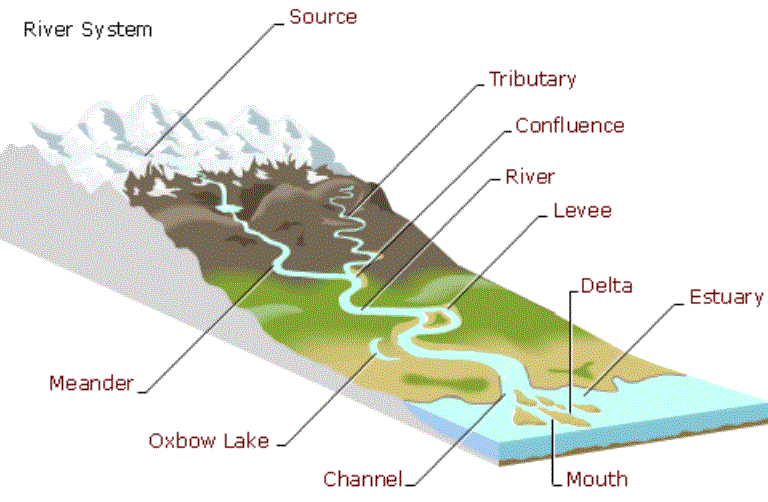 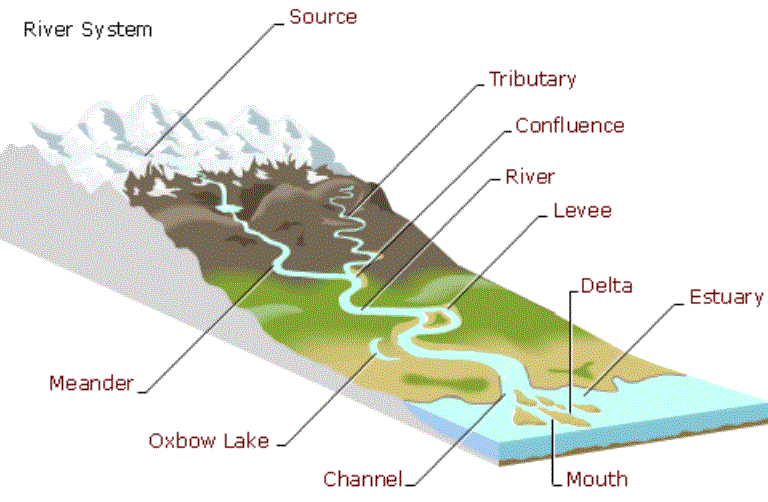 Label: evaporation, transpiration, precipitation, condensation, run off 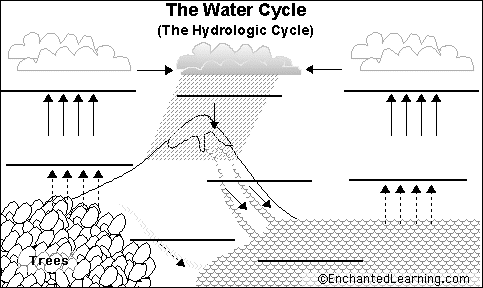 Evaluate human influences on freshwater availability. Fill in the blank: aquifer, dams, well, agriculture, recreation, subsidence, salt water intrusion. To access groundwater, 			 are dug into an 				. The primary use of groundwater by humans is for 				. Issues with aquifers include 			 (sinking of sediment) and 						 (contamination of salt water by the coast). Humans have altered the landscape and increased availability of freshwater through the construction of 			. This results in man-made reservoirs/lakes that can be used for 				. The growing human population will 			 (increase or decrease) freshwater as a resource. True or False.  	     Pollution in the ground cannot affect freshwater 	     Pollution at one area of a watershed cannot affect other areas of the watershed 	     A biotic index of macroinvertebrates can be used to determine water quality What causes upwellings and what are the benefits associated with this event?What is the difference between point-source and non-point source pollution? Label: confined aquifer, unconfined aquifer, water table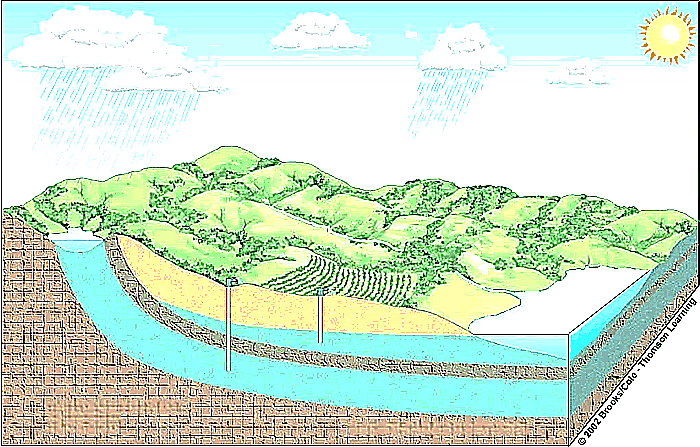 Due to the approximate 23.5 degree tilt and revolution of the EarthDue to the gravitational interaction between the Earth and the moon               IgneousMelting and Cooling              SedimentaryHeat and Pressure              MetamorphicWeathering/Erosion and Lithification MagmaLava1.            Appalachian MountainsA. line of erosion between piedmont and coastal plains2.            Fall ZoneB. due to the uplifting of rock in the western part of NC3.            ShorelinesC. area of land that contributes water to a river4.            Barrier IslandsD. affected by erosion due to increase in sea level5.            River BasinsE. built up by sediment from rivers, and constantly changing due to wave erosion. 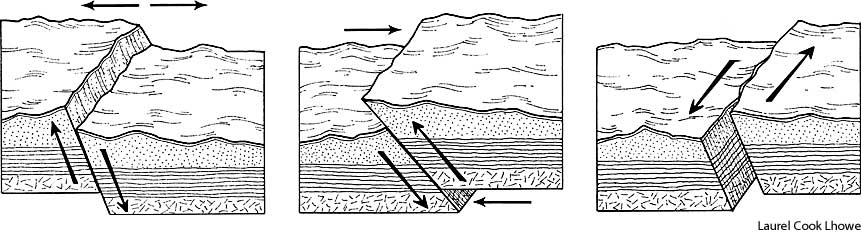 